                     Biuletyn informacyjny 5/2015/2016                  Drodzy Rodzice, Nauczyciele, Pracownicy, Kochani Uczniowie!     Dużo uśmiechu, siły i wytrwałości w dążeniu do celu, sukcesów w nauce i pracy, tylko słonecznych dni, przyjaźni, miłości, aby ten rok Was uskrzydlił życzy                                                                                                                    Małgorzata Gajos                                                                                        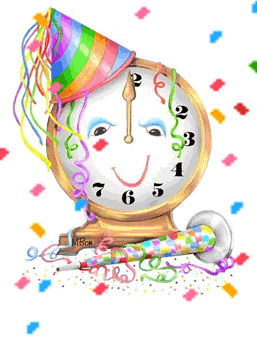       Plan pracy - styczeń 06.01. (środa) – Święto Trzech Króli.                                                                                                                                                                            09.01.(sobota) – Bal Studniówkowy                                                                                                                    10.01.(niedziela) – udział wolontariuszy w Finale WOŚP Jurka Owsiaka.                                      11.01.(poniedziałek) – wyjazd na narty klas V.                                                                                           12.01.(wtorek) – wyjazd na narty uczniów z kl. VI, gimnazjum i liceum. Uczniowie, którzy nie wyjeżdżają mają lekcje według planu.                                                                                                                                  18.01.- 22.01. – Dzień Babci i Dziadka w klasach I i III SP(dokładny termin zostanie podany w późniejszym terminie.                                                                                                                                         22.01.(piątek) , godz.15.30 – Klasyfikacyjna Rada Pedagogiczna.                                                            25.01.(poniedziałek) – godz.16.00 Wywiadówki.                                       godz.16.45   MAGIA KOLĘD DLA MADZI29.01- 02.02. – wyjazd na obóz językowy Euroweek. Są jeszcze wolne miejsca !!!!                                                  01.02.- 14.02. – Ferie zimowe.ZAPRASZAMY NA NASZĄ NOWĄ STRONĘ www.sisr.com.pl                                                                                                                                  Pozdrawiam                                                                                                                             Małgorzata Gajos